SUPPORTED DECISION-MAKING AGREEMENTWhat is supported decision-making? Supported Decision-Making (SDM) is a process that helps the person to make his/her own decisions based on his/her wishes and choices, supported by another person.Decisions can be about different things, for example, deciding to buy something, using the internet, how to manage your savings, or how to decide between two medical treatments offered by the doctor.In the supported decision-making agreement you choose someone you trust (called a “supporter”) to help you get information you need to make the best decision, think about the different choices you have, understand the good things and the bad things about them and tell other people about your decisions.The AgreementThis document allows you to choose a person who will help you make decisions. This person is called the “supporter”. You will also have to choose another person, the “facilitator “. A “facilitator” is a person who helps you to check that the Agreement is working as you wish and supports you to make decisions. If you are not happy with the supporter, you can ask the facilitator to talk about it with you. Together you can make things better and perhaps even replace the supporter or stop the agreement.In this document you describe the things in  your life where you need support to make decisions.I understand what supported decision-making is and what the Agreement to provide this support service to me is about.I say here that I need and I want this kind of support to be provided in some areas of my lifeFor these reasons:I agree the following person will be my Supporter:I want to allow my Supporter to help me with decisions about e.g.: My supporter is not allowed to make decisions for me, just to support me to help me make the decisions.To help me with my decisions, I want my supporter to:I also choose the following person as my Facilitator:_______________________________________________In particular, I want to allow the facilitator to help me with the following: This agreement starts today and will continue for __3__ more months.Copies of this document will be given to the supported person, the supporter and the facilitator.I agree to act as a supporter.
(signature of supporter) (printed name of supporter)I agree to act as a facilitator.
(signature of facilitator) (printed name of facilitator)Signature
(signature of the supported person) (printed name of the supported person)Signed at: (place)Date:  How to manage my money 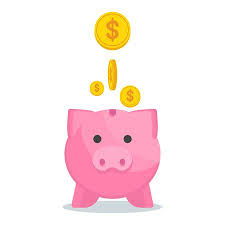 In particular, I want: ________________________________________________________________________________________________________________________________________________________________________________________________________ My rights as consumer. (e.g.: when I buy things from a shop or through the internet).          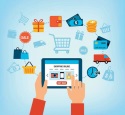 In particular, I want:________________________________________________________________________________________________________________________________________________________________________________________________________ My health  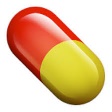 In particular, I want: ________________________________________________________________________________________________________________________________________________________________________________________________________ … …Help me get the information I need to make good decisions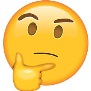 Help me to understand my choices so I can make a decision 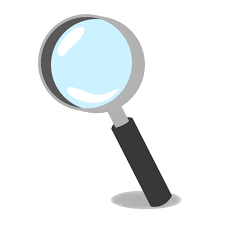 Help me to tell other people about my decisions.  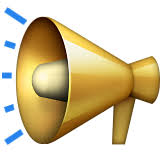 to find a supporter who I liketo help me understand how the Agreement works, 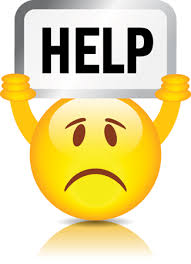 to help me if I don’t get on  with the supporter 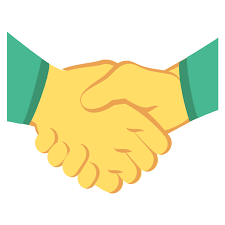 to the check if the arrangements are good and if I am happy with them 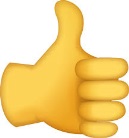 to help me change the Agreement if needed and 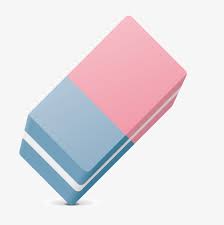 to confirm when the Agreement has ended. 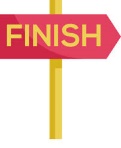 